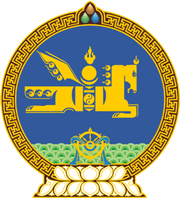 МОНГОЛ УЛСЫН ХУУЛЬ2022 оны 04 сарын 22 өдөр                                                                  Төрийн ордон, Улаанбаатар хот     ХӨДӨЛМӨРИЙН АЮУЛГҮЙ БАЙДАЛ,      ЭРҮҮЛ АХУЙН  ТУХАЙ ХУУЛЬД     ӨӨРЧЛӨЛТ ОРУУЛАХ ТУХАЙ1 дүгээр зүйл.Хөдөлмөрийн аюулгүй байдал, эрүүл ахуйн тухай хуулийн 19 дүгээр зүйлийн 19.1 дэх хэсэг, 24 дүгээр зүйлийн гарчиг, мөн зүйлийн 24.1 дэх хэсэг, 251 дүгээр зүйлийн гарчиг, 251.1, 251.2 дахь хэсэг, 29 дүгээр зүйлийн 29.7 дахь хэсэг, 32 дугаар зүйлийн 32.1.5 дахь заалтын “нийслэл, сум,” гэснийг “сум, нийслэл,” гэж, 25 дугаар зүйлийн 25.2 дахь хэсгийн “дүүрэг, баг,” гэснийг “баг, дүүрэг,” гэж тус тус өөрчилсүгэй.МОНГОЛ УЛСЫН ИХ ХУРЛЫН ДАРГА 				Г.ЗАНДАНШАТАР